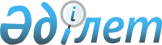 О внесении изменений в приказ Министра энергетики Республики Казахстан от 18 марта 2015 года № 210 "Об утверждении Правил проведения квалификационных проверок знаний правил технической эксплуатации и правил безопасности у руководителей, специалистов организаций, осуществляющих производство, передачу и распределение электрической и тепловой энергии, для контроля технического состояния и безопасности эксплуатации электро- и энергоустановок"Приказ Министра энергетики Республики Казахстан от 5 октября 2017 года № 341. Зарегистрирован в Министерстве юстиции Республики Казахстан 14 ноября 2017 года № 15992.
      ПРИКАЗЫВАЮ:
      1. Внести в приказ Министра энергетики Республики Казахстан от 18 марта 2015 года № 210 "Об утверждении Правил проведения квалификационных проверок знаний правил технической эксплуатации и правил безопасности у руководителей, специалистов организаций, осуществляющих производство, передачу и распределение электрической и тепловой энергии, для контроля технического состояния и безопасности эксплуатации электро- и энергоустановок" (зарегистрированный в Реестре государственной регистрации нормативных правовых актов за № 11026, опубликованный 20 мая 2015 года в информационно-правовой системе "Әділет") следующие изменения:
      заголовок изложить в следующей редакции: 
      "Об утверждении Правил проведения квалификационных проверок знаний правил технической эксплуатации и правил техники безопасности у руководителей, специалистов организаций, осуществляющих производство, передачу электрической и тепловой энергии, для контроля технического состояния и безопасности эксплуатации электроустановок";
      пункт 1 изложить в следующей редакции:
      "1. Утвердить прилагаемые Правила проведения квалификационных проверок знаний правил технической эксплуатации и правил техники безопасности у руководителей, специалистов организаций, осуществляющих производство, передачу электрической и тепловой энергии, для контроля технического состояния и безопасности эксплуатации электроустановок.";
      в Правилах проведения квалификационных проверок знаний правил технической эксплуатации и правил безопасности у руководителей, специалистов организаций, осуществляющих производство, передачу и распределение электрической и тепловой энергии, для контроля технического состояния и безопасности эксплуатации электро- и энергоустановок, утвержденных указанным приказом:
      заголовок изложить в следующей редакции:
      "Правила проведения квалификационных проверок знаний правил технической эксплуатации и правил техники безопасности у руководителей, специалистов организаций, осуществляющих производство, передачу электрической и тепловой энергии, для контроля технического состояния и безопасности эксплуатации электроустановок";
      пункт 1 изложить в следующей редакции:
      "1. Настоящие Правила проведения квалификационных проверок знаний правил технической эксплуатации и правил техники безопасности у руководителей, специалистов организаций, осуществляющих производство, передачу электрической и тепловой энергии, для контроля технического состояния и безопасности эксплуатации электроустановок (далее – Правила) разработаны в соответствии с подпунктом 40) статьи 5 Закона Республики Казахстан от 9 июля 2004 года "Об электроэнергетике" (далее – Закон) и определяют порядок проведения квалификационных проверок знаний правил технической эксплуатации и правил техники безопасности у руководителей, специалистов организаций, осуществляющих производство, передачу электрической и тепловой энергии, для контроля технического состояния и безопасности эксплуатации электроустановок.";
      подпункт 1) пункта 2 изложить в следующей редакции:
      "1) руководители – лица, занимающие должности: первого руководителя (председатель правления, генеральный директор, директор), его заместителя по техническим вопросам, по производству в организациях основным видом деятельности которых является производство, передача электрической и тепловой энергии (если производство, передача электрической и тепловой энергии не является основным видом деятельности организации - лица занимающие должности руководителя и его заместителя по энергетической части); главного инженера организации; руководителя службы (отдела) безопасности и охраны труда организаций.
      В случае отсутствия руководителя службы (отдела) безопасности и охраны труда лицо, ответственное за обеспечение внутреннего контроля за соблюдением требований безопасности и охраны труда организации, проходит квалификационную проверку знаний в соответствии с настоящими Правилами;";
      подпункт 3) пункта 2 изложить в следующей редакции:
      "3) специалисты – лица, осуществляющие руководство оперативным, оперативно-ремонтным, ремонтным персоналом, а также руководители филиалов, цехов, служб, отделов организаций, осуществляющих производство, передачу электрической и тепловой энергии, для выполнения работы которыми требуется получение допуска в соответствии с нормативными правовыми актами в области электроэнергетики, за исключением лиц, перечисленных в подпункте 1) пункта 2 настоящих Правил;";
      подпункт 3) пункта 12 изложить в следующей редакции:
      "3) факт ошибочных действий персонала организации, в том числе по настройке устройств автоматики, релейной или технологической защиты, в результате которых произошло повреждение оборудования (электроустановок, зданий, сооружений), нарушение установленного режима производства, передачи, потребления электрической, тепловой энергии;";
      подпункт 1) пункта 13 изложить в следующей редакции:
      "1) выявленные комиссией допущенные нарушения норм безопасности при работах в энергетических установках со стороны персонала организации, осуществляющей деятельность по производству, передаче электрической, тепловой энергии;";
      в приложении 1 к указанным Правилам:
      текст в правом верхнем углу изложить в следующей редакции:
      заголовок изложить в следующей редакции:
      "Список руководителей, подлежащих квалификационной проверке знаний правил технической эксплуатации и правил техники безопасности у руководителей, специалистов организаций, осуществляющих производство, передачу электрической и тепловой энергии, для контроля технического состояния и безопасности эксплуатации электроустановок";
      текст в правом верхнем углу приложения 2 к указанным Правилам изложить в следующей редакции:
      приложения 3, 4, 5, 6, 7 и 8 к указанным Правилам изложить в редакции согласно приложениям 1, 2, 3, 4, 5 и 6 к настоящему приказу. 
      текст в правом верхнем углу приложения 9 к указанным Правилам изложить в следующей редакции:
      2. Комитету атомного и энергетического надзора и контроля Министерства энергетики Республики Казахстан в установленном законодательством Республики Казахстан порядке обеспечить:
      1) государственную регистрацию настоящего приказа в Министерстве юстиции Республики Казахстан;
      2) в течение десяти календарных дней со дня государственной регистрации настоящего приказа направление его копии в бумажном и электронном виде на казахском и русском языках в Республиканское государственное предприятие на праве хозяйственного ведения "Республиканский центр правовой информации" для официального опубликования и включения в Эталонный контрольный банк нормативных правовых актов Республики Казахстан;
      3) в течение десяти календарных дней после государственной регистрации настоящего приказа направление его копии на официальное опубликование в периодические печатные издания; 
      4) размещение настоящего приказа на официальном интернет-ресурсе Министерства энергетики Республики Казахстан;
      5) в течение десяти рабочих дней после государственной регистрации настоящего приказа в Министерстве юстиции Республики Казахстан представление в Департамент юридической службы Министерства энергетики Республики Казахстан сведений об исполнении мероприятий, предусмотренных подпунктами 2), 3) и 4) настоящего пункта.
      3. Контроль за исполнением настоящего приказа возложить на курирующего вице-министра энергетики Республики Казахстан.
      4. Настоящий приказ вводится в действие по истечении двадцати одного календарного дня после дня его первого официального опубликования.
      "СОГЛАСОВАН"
      И.о. министра информации и коммуникаций
      Республики Казахстан
      ________________ А. Ажибаев
      от 26 октября 2017 года
      "СОГЛАСОВАН"
      Министр национальной экономики
      Республики Казахстан
      ________________ Т. Сулейменов
      от 30 октября 2017 года
                                           _____________________________________
                                           (наименование государственного органа)
                                           от ___________________________________
                                           (Фамилия, Имя, Отчество (при его наличии))
       № _______                               Дата: "___" _________ 20 ___ года
                                     Заявление
       Прошу Вас допустить меня к _____________ квалификационной проверке
                               (первичной, очередной или внеочередной)
знаний правил технической эксплуатации и правил техники безопасности у руководителей
организаций, осуществляющих производство, передачу электрической и тепловой энергии,
для контроля технического состояния и безопасности эксплуатации электроустановок для
_____________ ______ группы допуска по электробезопасности.
(присвоения, повышения или подтверждения) (указать группу допуска)
       Согласен на использование сведений, составляющих охраняемую законом
тайну, содержащихся в информационных системах.
       Приложение: Копия приказа о назначении на должность № ____ 
       от "___" ________ 20 ___ года
                                     Уведомление
       Комитет атомного и энергетического надзора и контроля Министерства
Энергетики Республики Казахстан уведомляет, что в соответствии с принятым
заявлением от ____________________________________________
             (фамилия, имя и отчество (при наличии)
       Квалификационная проверка знаний будет проведена:
       дата тестирования: ___________________________________
       время тестирования: __________________________________
       Место прохождения тестирования: _________________________________
       Выдана автоматизированной системой регистрации Комитета атомного и
энергетического надзора и контроля Министерства энергетики Республики Казахстан на
прохождение квалификационных проверок знаний правил технической эксплуатации и
правил техники безопасности у руководителей организаций, осуществляющих производство,
передачу электрической и тепловой энергии, для контроля технического состояния и
безопасности эксплуатации электроустановок через портал "электронного правительства".
                               Подпись __________
                   "____" _______________ 20 __ года
                                     Акт о нарушении
       "____" __________ 20__ г. ____ ч. ______ мин.
       Представитель Комитета___________________________ установил факт
                                (фамилия, имя, отчество (при его наличии))
       нарушения руководителем
       _________________________________________ ИИН __________________
                   (фамилия, имя, отчество (при наличии))
пункта 27 Правил проведения квалификационных проверок знаний правил
технической эксплуатации и правил техники безопасности у руководителей,
специалистов организаций, осуществляющих производство, передачу
электрической и тепловой энергии, для контроля технического состояния и
безопасности эксплуатации электроустановок: _______________________
                                           (краткое описание нарушения)
Подпись представителя Комитета: _________________________
С актом ознакомлен: ______________________________________________________
                   (подпись, фамилия, имя, отчество (при наличии) руководителя)
В случае отказа руководителя, допустившего вышеуказанное нарушение, от
подписания настоящего акта производится соответствующая запись
______________________________________________________________________________
(подпись, фамилия, имя, отчество (при наличии) иного лица, подтверждающего факт отказа
руководителя допустившего вышеуказанное нарушение, от подписания настоящего акта) Результат прохождения Квалификационной проверки знаний правил технической эксплуатации и правил техники безопасности в области электроэнергетики
      По итогам тестирования _____________________________________
                               (Фамилия, имя, отчество (при наличии)
пройдена _____________ квалификационная проверка
       (первичная, очередная или внеочередная)
      знаний правил технической эксплуатации и правил
техники безопасности в области электроэнергетики и присвоена ____ группа
                                                        (указать группу допуска)
допуска по электробезопасности.
      Председателю апелляционной комиссии органа
по государственному энергетическому
надзору и контролю
_________________________________
от _________________________________________
(фамилия, имя, отчество (при его наличии)
_________________________________
(должность)
_________________________________
(наименование, адрес организации)
                                           Заявление
       Прошу Вас рассмотреть мою апелляцию результатов квалификационной
проверки знаний правил технической эксплуатации и правил техники
безопасности, а именно:
      Подпись заявителя: _______________
       Дата подачи заявления: "___" ____________20__ года
       Примечания.
       В столбце "Причина апелляции" необходимо указать одну из перечисленных причин:
       1) некорректно сформулирован вопрос;
       2) некорректно сформулирован ответ;
       3) нет правильного ответа;
       4) ошибка программы (два одинаковых ответа, два правильных ответа, нет ответов,
       нет вопроса, сбой программы);
       5) иные причины.
                                     Протокол
       г. Астана             № ____________             от "___"________20___ года
       Апелляционная комиссия Комитета атомного и энергетического надзора
и контроля Министерства энергетики Республики Казахстан по
квалификационной проверке знаний правил технической эксплуатации и
правил техники безопасности в составе:
       (состав комиссии)
       рассмотрев материалы по результатам квалификационной проверки
знаний правил технической эксплуатации и правил техники безопасности по
заявлению:
_______________________________________________________________________________
                   (Фамилия, Имя, Отчество (при его наличии), ИИН, должность,
___________________________________________________________________проходившего
             место работы (полное наименование организации) заявителя
_______________________________________________ квалификационную проверку знаний,
             (первичную, периодическую, внеочередную)
"___"__________ 20__года для _________________________ "____" группы
                   (присвоения, повышения, подтверждения) (группа допуска)
допуска по электробезопасности приняла решение:
апелляцию _________________________________________
             (удовлетворить/оставить без удовлетворения)
					© 2012. РГП на ПХВ «Институт законодательства и правовой информации Республики Казахстан» Министерства юстиции Республики Казахстан
				"Приложение 1
 к Правилам проведения
квалификационных проверок
знаний правил технической
эксплуатации и правил техники
безопасности у руководителей,
специалистов организаций,
осуществляющих производство,
передачу электрической и
тепловой энергии, для контроля
технического состояния и
безопасности эксплуатации
электроустановок";"Приложение 2
 к Правилам проведения
квалификационных проверок
знаний правил технической
эксплуатации и правил техники
безопасности у руководителей,
специалистов организаций,
осуществляющих производство,
передачу электрической и
тепловой энергии, для контроля
технического состояния и
безопасности эксплуатации
электроустановок";"Приложение 9
 к Правилам проведения
квалификационных проверок
знаний правил технической
эксплуатации и правил техники
безопасности у руководителей,
специалистов организаций,
осуществляющих производство,
передачу электрической и
тепловой энергии, для контроля
технического состояния и
безопасности эксплуатации
электроустановок";
      Министр энергетики
Республики Казахстан 

К. Бозумбаев
Приложение 1
к приказу Министра энергетики
Республики Казахстан
от 5 октября 2017 года № 341Приложение 3
к Правилам проведения
квалификационных проверок
знаний правил технической
эксплуатации и правил техники
безопасности у руководителей,
специалистов организаций,
осуществляющих производство,
передачу электрической и
тепловой энергии, для контроля
технического состояния и
безопасности эксплуатации
электроустановокФормаПриложение 2
к приказу Министра энергетики Республики Казахстан
от 5 октября 2017 года № 341Приложение 4
к Правилам проведения
квалификационных проверок
знаний правил технической
эксплуатации и правил техники
безопасности у руководителей,
специалистов организаций,
осуществляющих производство,
передачу электрической и
тепловой энергии, для контроля
технического состояния и
безопасности эксплуатации
электроустановокФормаПриложение 3
к приказу Министра энергетики
Республики Казахстан
от 5 октября 2017 года № 341Приложение 5
к Правилам проведения
квалификационных проверок
знаний правил технической
эксплуатации и правил техники
безопасности у руководителей,
специалистов организаций,
осуществляющих производство,
передачу электрической и
тепловой энергии, для контроля
технического состояния и
безопасности эксплуатации
электроустановокФормаПриложение 4
к приказу Министра энергетики
Республики Казахстан
от 5 октября 2017 года № 341Приложение 6
к Правилам проведения
квалификационных проверок
знаний правил технической
эксплуатации и правил техники
безопасности у руководителей,
специалистов организаций,
осуществляющих производство,
передачу электрической и
тепловой энергии, для контроля
технического состояния и
безопасности эксплуатации
электроустановокФорма
Дата тестирования
Фамилия, имя, отчество: 
ИИН: 
Количество вопросов в тесте
Пороговое значение
Количество правильных ответов
РезультатПриложение 5
к приказу Министра энергетики
Республики Казахстан
от 5 октября 2017 года № 341Приложение 7
к Правилам проведения
квалификационных проверок
знаний правил технической
эксплуатации и правил техники
безопасности у руководителей,
специалистов организаций,
осуществляющих производство,
передачу электрической и
тепловой энергии, для контроля
технического состояния и
безопасности эксплуатации
электроустановокФорма
№ п/п
Номер и содержание вопроса тестирования
Причина апелляцииПриложение 6
к приказу Министра энергетики
Республики Казахстан
от 5 октября 2017 года № 341Приложение 8
к Правилам проведения
квалификационных проверок
знаний правил технической
эксплуатации и правил техники
безопасности у руководителей,
 специалистов организаций,
осуществляющих производство,
передачу электрической и
тепловой энергии, для контроля
технического состояния и
безопасности эксплуатации
электроустановокФорма
__________________
подпись
___________________
(Фамилия, Имя, Отчество (при его наличии)
__________________
подпись
___________________
(Фамилия, Имя, Отчество (при его наличии)